ΑΝΑΚΟΙΝΩΣΗ ΕΓΓΡΑΦΩΝ ΜΕΤΑΠΤΥΧΙΑΚΩΝ ΦΟΙΤΗΤΩΝ ΔΠΜΣ ΣΤΗΝ “ΙΑΤΡΙΚΗ ΦΥΣΙΚΗ” ΑΚΑΔ. ΕΤΟΥΣ 2017-2018Ανακοινώνεται ότι οι εγγραφές για τους πρωτοετείς φοιτητές -τριες του ΔΠΜΣ «Ιατρική Φυσική»  θα πραγματοποιηθούν από Παρασκευή  27 Οκτωβρίου 2017 έως και Πέμπτη 16 Νοεμβρίου 2017 και ώρες 09:30-12:30.  Παρακαλούνται οι μεταπτυχιακοί φοιτητές/τριες να προσκομίσουν: Δύο (2) φωτογραφίες τύπου αστυνομικής ταυτότηταςΤην αστυνομική τους ταυτότηταΓια τους άνδρες: Πιστοποιητικό Γέννησης, όπου θα αναγράφεται το Μητρώο Αρρένων.Ακολουθεί η λίστα με τους επιτυχόντες και σε περίπτωση μη εγγραφής τους εντός του προκαθορισμένου χρονικού διαστήματος, χάνουν το δικαίωμα εγγραφής και παρακολούθησης στο πρόγραμμα:Γαβαλάς Σπυρίδων, Πτυχιούχος Τμήματος Φυσικής Πανεπιστημίου ΚρήτηςΕυθυμίου Φώτιος, Πτυχιούχος Τμήματος Φυσικής Πανεπιστημίου ΠατρώνΚάιτατζη Χριστίνα - Συμίνα, Πτυχιούχος Τμήματος Φυσικής Πανεπιστημίου Πατρών Κόκκινου Αλεξάνδρα, Πτυχιούχος Τμήματος Φυσικής Πανεπιστημίου ΠατρώνΚολιώνη Κωνσταντίνα,  Πτυχιούχος Τμήματος  Νοσηλευτικής ΑΤΕΙ ΠάτραςΚούτλα Παναγιώτα, Πτυχιούχος Τμήματος Φυσικής Αριστοτέλειου Πανεπιστημίου Θεσσαλονίκης	Λίβανος Γεώργιος, Πτυχιούχος Τμήματος Φυσικής Πανεπιστημίου Πατρών Μιχαλιού Μαρία, Πτυχιούχος Τμήματος Φυσικής Αριστοτέλειου Πανεπιστημίου Θεσσαλονίκης	Μπέκου Ελένη, Πτυχιούχος Τμήματος Φυσικής Αριστοτέλειου Πανεπιστημίου Θεσσαλονίκης	Νάνος Θωμάς, Πτυχιούχος Τμήματος Φυσικής Πανεπιστημίου Πατρών Παππά Άννα,  Πτυχιούχος Τμήματος Φυσικής Πανεπιστημίου ΠατρώνΣίσιου Γεωργία, Πτυχιούχος Τμήματος Φυσικής Αριστοτέλειου Πανεπιστημίου Θεσσαλονίκης	Σόφτα Βασιλική, Πτυχιούχος Τμήματος Φυσικής Αριστοτέλειου Πανεπιστημίου ΘεσσαλονίκηςΤζούρας Ηλίας, Πτυχιούχος Τμήματος Φυσικής Πανεπιστημίου Πατρών Από τη ΓραμματείαΕ Λ Λ Η Ν Ι Κ Η  Δ Η Μ Ο Κ Ρ Α Τ Ι Α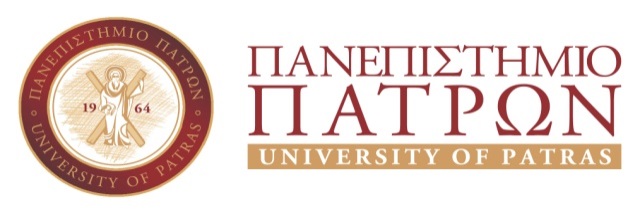 ΣΧΟΛΗ ΕΠΙΣΤΗΜΩΝ ΥΓΕΙΑΣΤΜΗΜΑ ΙΑΤΡΙΚΗΣΓΡΑΜΜΑΤΕΙΑΤηλ.: 2610/969100-8Fax:  2610/996103E-mail: secretary@med.upatras.gr Web site: www.med.upatras.gr  